附件：商务及技术要求一、资质要求1.投标单位应提供法人营业执照、税务登记证、组织机构代码证或三证合一的营业执照。2.资质等级:具有建筑装饰装修资质或维修资质。二、项目要求1、工程地点：荆州市沙市区江津东路172号（需自行查看现场，充分考虑现场情况）2、工程工期：5天,实际开工日期见院方通知。3、工程质量：合格4、工程内容：发热门诊污水处理池项目清单以及相关施工图纸所有内容。5、施工要求：施工过程中，严格在医院确认的施工区域中工作（施工区域放置施工警示牌），施工中尽可能保障正常的医疗活动不受影响，并及时处理废渣清运出场。6、付款方式：施工合同及付款方式待中标后与院方具体协商约定。7、质保期：见国标24个月。8.安全文明生产的承诺书9.施工图纸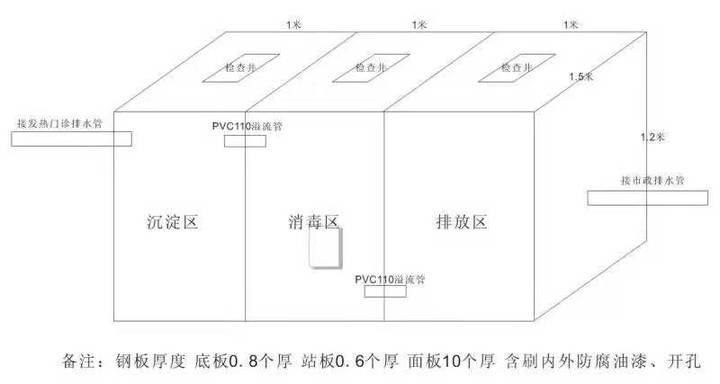 三、法定代表人授权书                ：兹授权         同志为我公司参加贵单位组织的（填    项    目    名   称）竞争性选择采购活动的代表人，全权代表我公司处理在该项目采购活动中的一切事宜。代理期限从     年   月   日起至    年   月   日止。 授权单位（盖章）：                      法定代表人签字：                       签发日期：         年       月        日附：代理人（签字）：                      职务：                      性别：          身份证号码：                                           年      月      日四、报  价  表项目名称：项目编号：注: 1)请供应商一次报出不得更改的价格。    2)本表中报价单位为人民币，单位为元，精确到个位数。供应商名称：    （签章）            报价时间：  2021 年    月      日五、营业执照副本复印件粘贴法定代表人和被授权人《第二代居民身份证》复印件序号货物名称品牌、规格型号数量单位报价（元）备注12..................合计：总报价（小写）：合计：总报价（小写）：合计：总报价（小写）：合计：总报价（小写）：大写：大写：大写：大写：